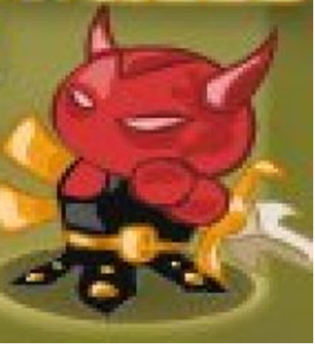 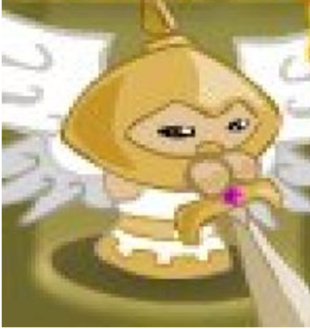 A Kazinczy Ferenc Tagiskola 
2014. január 25-én 19 órától 
rendezi hagyományos
jótékonysági bálját 
a Kincsesbányai Művelődési Házban.Belépőjegy: 1.000 Ft-ért vásárolható az iskolában.Ugyanitt kapható támogatói jegy 200 és 500 Ft-os áron. 